Inscripción a Concursos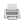 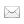 Inscripción a Concursos para cubrir cargos docentes: pueden ser cargos interinos o regulares.¿Dónde se realiza?
Mesa de Entradas de la Facultad de Ciencias Económicas y Jurídicas (calle Gil 353, Primer Piso)¿Qué se necesita?CurriculumFotocopia Título (legalizada)Planilla de Inscripción¿Quién lo puede realizar?El interesado o persona debidamente autorizada.¿Cuándo?
Según Resolución del llamado Contacto: Marta Strano
Teléfono: 02954-451642 
Correo Electrónico:  dptopersonal@eco.unlpam.edu.ar o mstrano@eco.unlpam.edu.ar 
Horario de atención: Lunes a Viernes de 07:30 hs a 13:00 hs. 
Facultad de Ciencias Económicas y Jurídicas 